Présentation d’un article de presse à l’oralLes élèves doivent lire au moins un article de presse par semaine, reproduire et compléter de manière manuscrite (pour éviter le « copier-coller ») le tableau suivant.Ce tableau et la grille d’évaluation ont pour but de guider les élèves dans la leur prestation orale. La présentation orale peut se faire rapidement ou pas : le professeur définira un temps de présentation.Cet exercice peut être fait tout au long de l’année, le thème des articles à lire sera donné par le professeur, une semaine à l’avance, en fonction des chapitres traités en cours.La prestation orale sera notée par les élèves et la note finale sera celle du consensus du groupe classe.Outre l’entraînement au Grand oral, cet exercice peut permettre de suivre l’actualité (pour illustrer ses propos lors de l’épreuve du bac), peut permettre aux élèves volontaires d’obtenir une bonne note.Cet exercice n’est pas chronophage puisqu’il s’inscrit dans la progression pédagogique du professeur.Grille d’évaluation de la qualité de la prestation orale lors de la présentation d’un article de presseCritère d’évaluation de la parole	Appréciation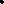 Débit	Trop Lent/Trop rapide		Maîtrisé	Fluidité	Insuffisante		Correcte	Intonation	Monocorde		Marquée	Emotion transmise	Oui		Non	Titre de l’articleSourceAuteurDate de publicationPartie du programme de SES liée à cet articleLes faits (résumé de l’article)Les faits (résumé de l’article)Le(s) problème(s) soulevé(s) par l’articleLe(s) problème(s) soulevé(s) par l’article*Comment le problème peut-il évoluer dans l’avenirComment le problème peut-il évoluer dans l’avenirThèse défendue par l’auteurThèse défendue par l’auteurVotre point de vueVotre point de vue